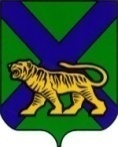 ТЕРРИТОРИАЛЬНАЯ ИЗБИРАТЕЛЬНАЯ КОМИССИЯпартизаНСКОГО РАЙОНАР Е Ш Е Н И Е15.11.2016 	                      с. Владимиро-Александровское	                  	   № 96/28Об установлении объема сведений, подлежащих доведению до сведения избирателей,о кандидатах  на должность главы Екатериновского сельского поселения  Партизанского муниципального районапредоставленных при их выдвиженииВ целях доведения до сведения избирателей сведений о кандидатах, представленных при их выдвижении, в соответствии   частью 21 статьи 40 Избирательного кодекса Приморского края  территориальная избирательная комиссия Партизанского  района РЕШИЛА:1. Установить объем сведений, подлежащих доведению до сведения избирателей, о кандидатах на должность главы Екатериновского сельского поселения  Партизанского муниципального района при их выдвижении  (прилагается).2. Разместить настоящее решение на официальном сайте администрации  Партизанского муниципального района в информационно-телекоммуникационной сети Интернет в разделе «Территориальная избирательная комиссия Партизанского района».ОБЪЕМобъем сведений, подлежащих доведению до сведения избирателей, о кандидатах на должность главы Екатериновского  сельского поселения  Партизанского муниципального района при их выдвижении Фамилия, имя, отчество; год рождения; место жительства (наименование субъекта Российской Федерации, района, города, иного населенного пункта); основное место работы или службы, занимаемая должность (в случае отсутствия основного места работы или службы – род занятий). В биографические данные кандидатов включаются сведения о том, каким избирательным объединением выдвинут кандидат и сведения  о профессиональном образовании.  Если кандидат является депутатом и осуществляет свои полномочия на непостоянной основе – сведения об этом с указанием наименования соответствующего представительного органа.Сведения о принадлежности к политической партии  (иному общественному объединению) и своем статусе в этой политической партии ( общественном объединении), (если такие сведения указаны в заявлении о согласии баллотироваться).Сведения о судимости кандидата.Сведения о доходах и об имуществе кандидата, принадлежащем кандидату на праве собственности (в том числе совместной собственности) а также имеющаяся информация о фактах недостоверности представленных кандидатом сведений.Председатель  комиссии                                                          Ж.А ЗапорощенкоСекретарь комиссии       Т.И. МамоноваПриложениек решению территориальной избирательной  комиссии Партизанского района  от 15 ноября 2016 года № 96/28  